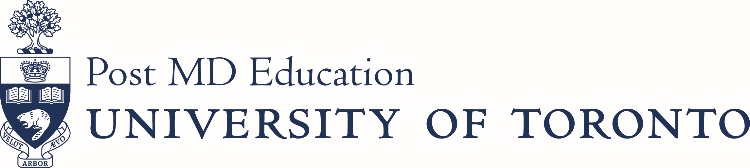 Postgraduate Administrator Advisory Committee (PAAC)Date: January 19, 2022Time: 12:30 pm – 2:00pmLocation: Virtual by Zoom Login Details: https://utoronto.zoom.us/j/83319289691; Meeting ID: 833 1928 9691; Passcode: 357064WelcomeWelcome	S. Clancey	For InformationAgenda/MinutesAgenda Approval	S. Clancey	For ApprovalApproval of Minutes	S. Clancey	For ApprovalBusiness Arising from Last MeetingPAAC Collaboration w/external Medical School PAACs	B. Baumgart	For Discussion	Standing Items Admin Series Subcommittee UpdatesFeedback from Recent Sessions	S. Clancey	ReportTips and Tricks	J. Tomac/D. Rodrigues	ReportGeneral Information	M. Bidhendi	ReportContinuing Education/Professional Development	S. Clancey	ReportWellness	B.Baumgart/K. Mintz	ReportPAAC Awards	M. Bidhendi/S. Clancey	For DiscussionStrengthening Partnerships	S. Santhirasiri	ReportHospital Onboarding	B. Abankwah	ReportPGMEAC Update	S. Clancey	ReportNew Business PAAC Executive Secretary Role	S. Clancey	For DiscussionOpen ForumNext Meeting: February 22, 2022 (virtual) 